Luiz Gustavo Silva de Lima 
Brasileiro, Solteiro, 27 anos.
Alameda das Camélias, nº 138, Cidade 2000. 
CEP: 60.190-260			Fortaleza – CE. 
Telefone(s):	(85)9.8727-4674	(85)9.9937-8571 
E-mail: 89.gustavo@gmail.com		Habilitação: Categoria B.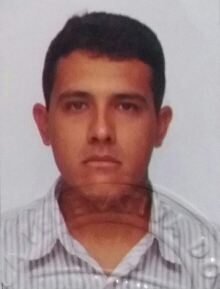 Objetivo Profissional_________________________________________________________________ Estágio.Formação Acadêmica________________________________________________________________Graduação Tecnológica em Construção de Edifícios na Universidade de Fortaleza, cursando o 5° semestre no turno da noite, com conclusão em 2017.1 Qualificações_______________________________________________________________________ Assistente Técnico de Projetos de Construção de Edifícios, UNIFOR, 06/2016.Auxiliar Técnico de Construção de Edifícios, UNIFOR, 06/2015. AutoCAD 2013, UNIFOR, 02/2015. M.S. Office 2010 (Word, Excel, Power-Point), CIEE (on-line), 02/2012.Experiências________________________________________________________________________Supervisor de Almoxarifado - Missão Serviços Técnicos Eirelli/Universidade  Federal do Ceará. Dezembro de 2013 até o momento. Auxiliar de Escritório - Acesso Representações LTDA/Portobello S/A. 
Abril de 2012 a Outubro de 2013. Estagiário - CMM Engenharia LTDA. 
Junho de 2011 a Novembro de 2011. Informações adicionais_______________________________________________________________ Possui noções básicas nos sistema Informacon e M.S Project. Facilidade nas relações interpessoais, pró ativo, maleável e pontual.